EC1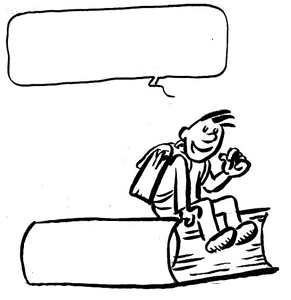 Règlement de la Classe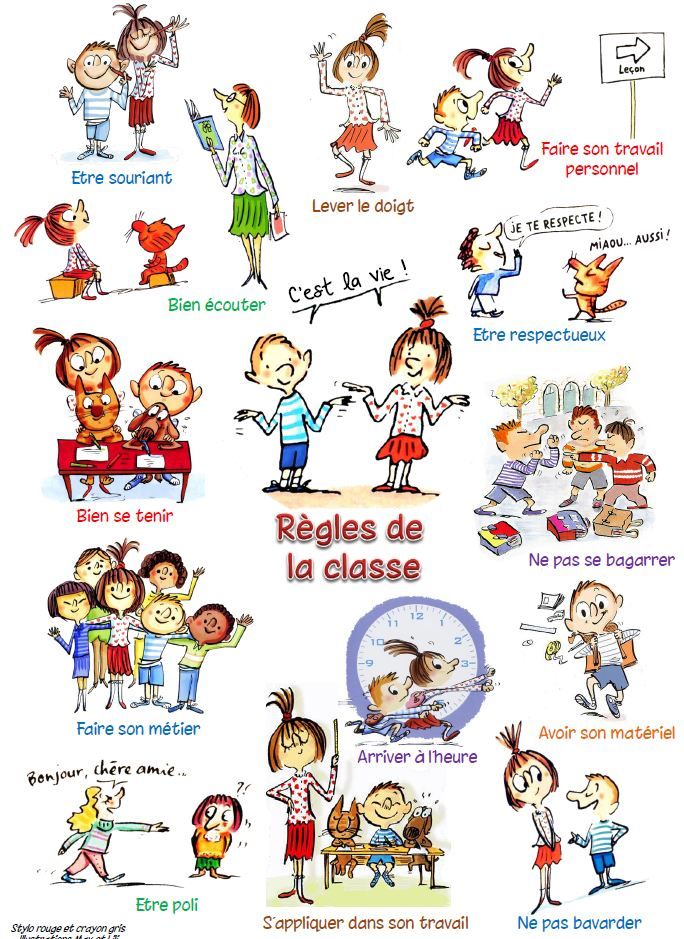 